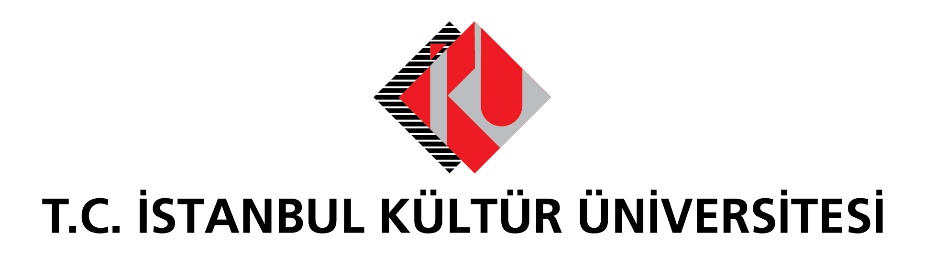 MESLEK YÜKSEKOKULUSTAJ  RAPORUÖĞRENCİNİNNUMARASI	:  ................................................SOYADI, ADI	:  ................................................PROGRAM	:  .........................................STAJ YAPILAN KURULUŞ     :  .......................................Değerlendirmeyi YapanınHaftalık Rapor (Öğrenci bu sayfadan gerektiği kadar kullanabilir)Haftalık Rapor (Öğrenci bu sayfadan gerektiği kadar kullanabilir)Haftalık Rapor (Öğrenci bu sayfadan gerektiği kadar kullanabilir)Haftalık Rapor (Öğrenci bu sayfadan gerektiği kadar kullanabilir)Haftalık Rapor (Öğrenci bu sayfadan gerektiği kadar kullanabilir)Haftalık Rapor (Öğrenci bu sayfadan gerektiği kadar kullanabilir)Haftalık Rapor (Öğrenci bu sayfadan gerektiği kadar kullanabilir)Haftalık Rapor (Öğrenci bu sayfadan gerektiği kadar kullanabilir)Haftalık Rapor (Öğrenci bu sayfadan gerektiği kadar kullanabilir)Haftalık Rapor (Öğrenci bu sayfadan gerektiği kadar kullanabilir)Haftalık Rapor (Öğrenci bu sayfadan gerektiği kadar kullanabilir)Haftalık Rapor (Öğrenci bu sayfadan gerektiği kadar kullanabilir)          STAJ YAPILAN KISIM / ŞUBE	ÇALIŞMA SÜRESİ		ÇALIŞMA SÜRESİ		ÇALIŞMA SÜRESİ	          STAJ YAPILAN KISIM / ŞUBEBaşlangıçBitişGünÖĞRENCİNİN DEĞERLENDİRİLMESİBu kısımda; staj yapılan Kurum tarafından, öğrencinin staj süresinde yaptığı çalışmalarının kısa bir değerlendirmesi yapılacaktır. Bu değerlendirmede; mesleki konularda yeterlilik, yetenek, çalışkanlık, davranış ve bunun gibi hususların yer almasını rica ederiz.Adı ve Soyadı : ..........................Tarih: ...................Unvanı : ......................İmza : ...................Kısım/Şube   : .............      Hafta No: .............Tarih : .....  /  .....  /   ......Yapılan İş : ..............İş Günü Sayısı: ..........Kontrol edenin ünvanı, soyadı, adı:. .............................................................................................................İmza ve kaşe	:........................................................................................................................Kontrol edenin ünvanı, soyadı, adı:. .............................................................................................................İmza ve kaşe	:........................................................................................................................Kısım/Şube   : .............      Hafta No: .............Tarih : .....  /  .....  /   ......Yapılan İş : ..............İş Günü Sayısı: ..........Kontrol edenin ünvanı, soyadı, adı:. .............................................................................................................İmza ve kaşe	:........................................................................................................................Kontrol edenin ünvanı, soyadı, adı:. .............................................................................................................İmza ve kaşe	:........................................................................................................................Kısım/Şube   : .............      Hafta No: .............Tarih : .....  /  .....  /   ......Yapılan İş : ..............İş Günü Sayısı: ..........Kontrol edenin ünvanı, soyadı, adı:. .............................................................................................................İmza ve kaşe	:........................................................................................................................Kontrol edenin ünvanı, soyadı, adı:. .............................................................................................................İmza ve kaşe	:........................................................................................................................Kısım/Şube   : .............      Hafta No: .............Tarih : .....  /  .....  /   ......Yapılan İş : ..............İş Günü Sayısı: ..........Kontrol edenin ünvanı, soyadı, adı:. .............................................................................................................İmza ve kaşe	:........................................................................................................................Kontrol edenin ünvanı, soyadı, adı:. .............................................................................................................İmza ve kaşe	:........................................................................................................................Kısım/Şube   : .............      Hafta No: .............Tarih : .....  /  .....  /   ......Yapılan İş : ..............İş Günü Sayısı: ..........Kontrol edenin ünvanı, soyadı, adı:. .............................................................................................................İmza ve kaşe	:........................................................................................................................Kontrol edenin ünvanı, soyadı, adı:. .............................................................................................................İmza ve kaşe	:........................................................................................................................Kısım/Şube   : .............      Hafta No: .............Tarih : .....  /  .....  /   ......Yapılan İş : ..............İş Günü Sayısı: ..........Kontrol edenin ünvanı, soyadı, adı:. .............................................................................................................İmza ve kaşe	:........................................................................................................................Kontrol edenin ünvanı, soyadı, adı:. .............................................................................................................İmza ve kaşe	:........................................................................................................................Kısım/Şube   : .............      Hafta No: .............Tarih : .....  /  .....  /   ......Yapılan İş : ..............İş Günü Sayısı: ..........Kontrol edenin ünvanı, soyadı, adı:. .............................................................................................................İmza ve kaşe	:........................................................................................................................Kontrol edenin ünvanı, soyadı, adı:. .............................................................................................................İmza ve kaşe	:........................................................................................................................Kısım/Şube   : .............      Hafta No: .............Tarih : .....  /  .....  /   ......Yapılan İş : ..............İş Günü Sayısı: ..........Kontrol edenin ünvanı, soyadı, adı:. .............................................................................................................İmza ve kaşe	:........................................................................................................................Kontrol edenin ünvanı, soyadı, adı:. .............................................................................................................İmza ve kaşe	:........................................................................................................................Kısım/Şube   : .............      Hafta No: .............Tarih : .....  /  .....  /   ......Yapılan İş : ..............İş Günü Sayısı: ..........Kontrol edenin ünvanı, soyadı, adı:. .............................................................................................................İmza ve kaşe	:........................................................................................................................Kontrol edenin ünvanı, soyadı, adı:. .............................................................................................................İmza ve kaşe	:........................................................................................................................Kısım/Şube   : .............      Hafta No: .............Tarih : .....  /  .....  /   ......Yapılan İş : ..............İş Günü Sayısı: ..........Kontrol edenin ünvanı, soyadı, adı:. .............................................................................................................İmza ve kaşe	:........................................................................................................................Kontrol edenin ünvanı, soyadı, adı:. .............................................................................................................İmza ve kaşe	:........................................................................................................................Kısım/Şube   : .............      Hafta No: .............Tarih : .....  /  .....  /   ......Yapılan İş : ..............İş Günü Sayısı: ..........Kontrol edenin ünvanı, soyadı, adı:. .............................................................................................................İmza ve kaşe	:........................................................................................................................Kontrol edenin ünvanı, soyadı, adı:. .............................................................................................................İmza ve kaşe	:........................................................................................................................Kısım/Şube   : .............      Hafta No: .............Tarih : .....  /  .....  /   ......Yapılan İş : ..............İş Günü Sayısı: ..........Kontrol edenin ünvanı, soyadı, adı:. .............................................................................................................İmza ve kaşe	:........................................................................................................................Kontrol edenin ünvanı, soyadı, adı:. .............................................................................................................İmza ve kaşe	:........................................................................................................................